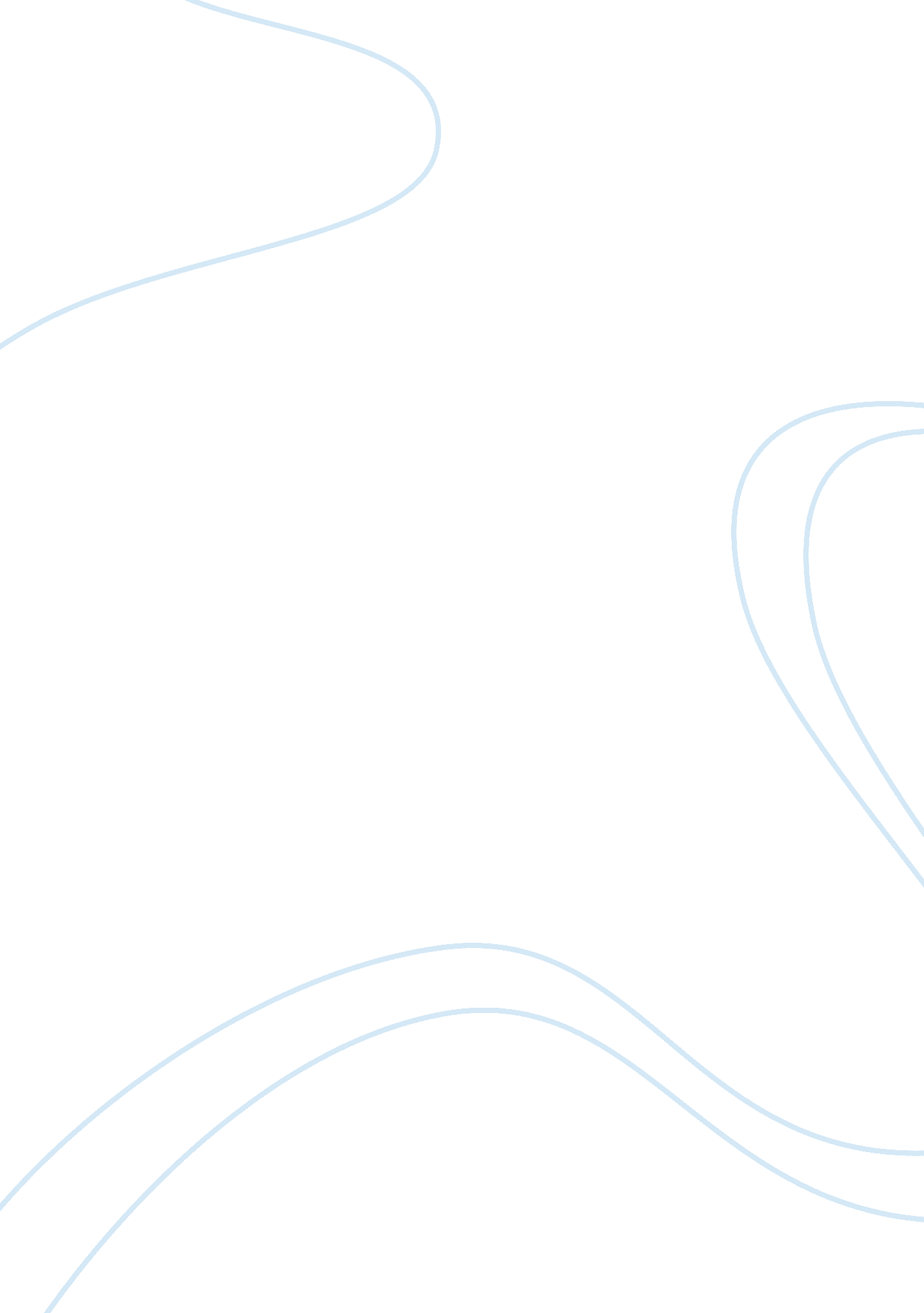 Red mars reaction paper essay examplesCountries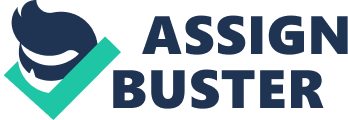 It is clear that before the colonization of mars, there were very few entities that gave total explanation of the situation at mars. This is evident in the details that are provided by the author who genuinely state that before the first people got to mars. It is made clear that there was a need for a new planet considering the growing population that is being currently experienced on earth. This is one of the factors that could have driven the different countries into trying and establishing new locations where they could easily settle and establish themselves. This paper will try and address and discuss the situation that led to the colonization of mars and exploration by different countries in the world. 
Probably, the need for colonization and supremacy over the newly found planet mars was due to the opportunities it presented unlike other planets in the solar systems. It is well known that other planets have very unfavorable conditions that cannot support life. The need for colonization was driven by the opportunity mars provided as a planet (Robinson 23). This was due to the possibilities that it provided for human settlement and other activities that could support and create a favorable environment for the existence of mankind. This are among the factors that are seen to drive the need for survival, leadership, entrepreneurship supremacy that is being witnessed at mars which drives the various established nations to great competition. 
The counties that are among the first to make their way into the newly dominated planet mars are carefully selected. The selection of the countries that are among the first countries to make their way are countries that are countries with resources and recommendable reputation in Science, Technology and explanations. It is clear that the selection was politically influenced since the United States and Russia are among the first countries to make their way into mars. The United States and Russia have a recommendable reputation and previous experience in space exploration. These countries are also known to have great political power and resources that influences their activities and influence in the world activities. This is among the factors that are seen to provide the opportunity which other countries that lack serious political influences and resources can hardly explore (Robinson 33). 
The first deeds that are performed by the individuals of the different countries that are made on mars indicate a need for self-benefit. This is through the various settlements that are formed, the power stations that are built and different explorations that are made. These aspects indicate a need for self-gain that is greatly criticized. This goes against the reasons that had been earlier stated that the need for people to travel to mars was to create a possibility to begin a new life. The explorations that are being made are seen to be only in self-interest of which goes against ethics since there is inequality in the way the different resources are being explored. The resources being explored are only seen to be benefiting the countries that managed to make their way to mars in efforts to begin a new life. 
The conflicts that were being experienced in this particular situation were unnecessary (Robinson 45). The different situations which led to the overpopulation of mars should have been avoided by different countries through different strategies. I support the Reds in stating that mars should not be abused and exploited in order to cater for the growing human population. This is because, mars as a planet is not originally meant to provided habitat and a safe living environment for the human population. The account is based on the fact that Mars can hardly support human life. This is due to the unfavorable conditions there. The countries that also try to take people there and establish settlements there are also spending resources that could be used in fixing the situation at earth in order to create a good and favorable working condition. These resources spent are probably spent without the knowledge and consent of the taxpayers from whom the money is generated from. Mars as a planet should only be used as a site of exploration only to help scientist, and other individuals in different fields to understand life in this and other planets as well as making discoveries (Robinson 55). The need for settlement should not be considered. These different countries should be seen using the limited available resources in trying to create a favorable living environment back in the earth rather than trying to look for a room for expansion and exploiting resources. 
The inequality that is witnessed and the uneven distribution of resources is what is seen to drive the different individuals into chaos. If there were equality and political understanding been the different countries that had made their way into mars, there would have been a limitation and probably a decrease in opposition. The colonization and the superiority complex are seen to drive various participants in Mars into violence and destruction. Work Cited Robinson, Kim S. Red Mars. London: Voyager/HarperCollins Pub, 2001. Print. 